Tiphaine CHAUVEAUDe: Envoyé: À:Objet:Leila ALAOUIlundi 22 février 202114:37 Tiphaine CHAUVEAUTR: enquete publique modification PLU lycée bourg achardLeila ALAOUIResponsabl<:tService Urbanisme, Habitat, Foncier et Aménagementfél. 0236 87 83 42l.alaoui@roumolselne.frBureau de GRAND BOURGTHEROULDE11mCO(lll't'l(f!l(ll,ll!) d(I Comlm,rl'lôlRoumois Seine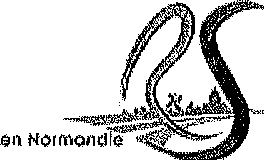 lffl?lifil!J'c:iJ'YXW,ww.ro umoiseine. frDe: Julien Langlois <Julien-Langlois@hotmail.fr>Envoyé: lundi 22 février 202114:19À: Enquetepubliquebourgachard <enquetepubliquebourgachard@roumoiseine.fr>Objet: enquete publique modification PLU lycée bourg achard Bonjour,Après consultation de l'enquête publique, plusieurs questions me sont venues à l'esprit.Premièrement, que devient la parcelle ZH159 située entre la parcelle zh1005 et les parcelles du lotissement sud du projet lycée?Deuxièmement, le plu modifié portant sur la partie de la gestion des eaux pluviales semble être sous estimée. Habitant les parcelles zh941 et zh958, les soucis d'inondations sont récurrents.Phénomène amplifié par le changement climatique (même quantité de pluies que les années précédentes mais concentrées).Vu la surface imperméabilisée, il ne faut pas d'écoulement vers l'aval. Troisièmement, la gestion du vis à vis.Ce projet, nécessaire à toute la communauté du roumois va impacter le paysage verdoyant et champêtre duquartier.Par rapport au lotissement sud, je pense qu'il est préférable, sur la limite sud des parcelles zh955 et zh1005 de demander la création d'un talus arboré.Ce talus, améliorera les soucis du vis à vis mais serait aussi une barrière à une éventuelle inondation.Merci de tenir compte de mes remarques. Cordialement Mr Langlois Julien48 allée Louise de bettignies 27310 Bourg-Achard1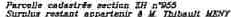 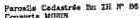 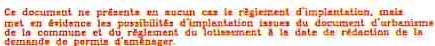 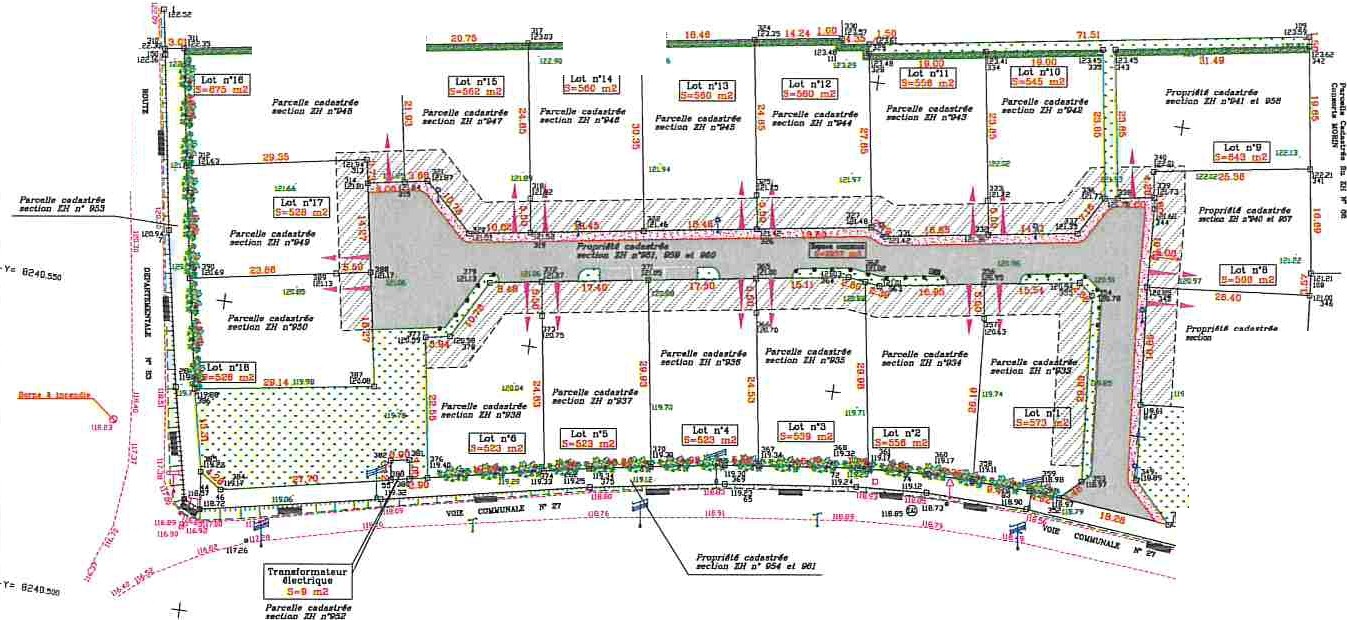 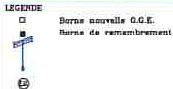 L